AT CHAPTER CARE WE STRIVE TO BE….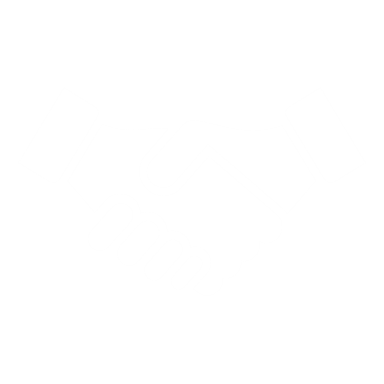 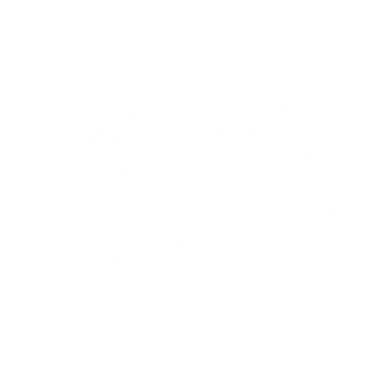 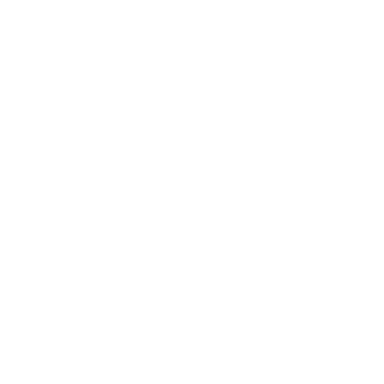 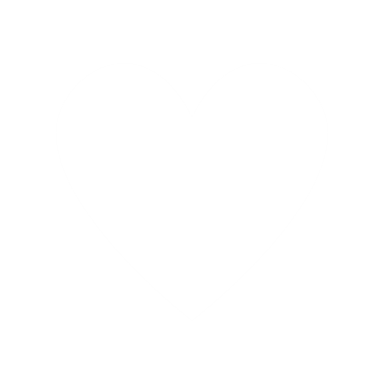 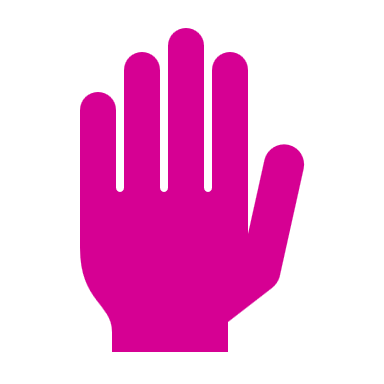 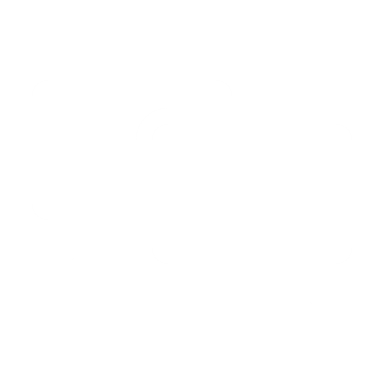 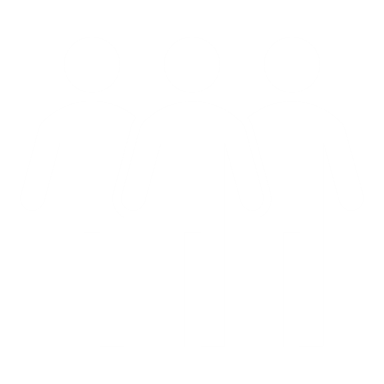 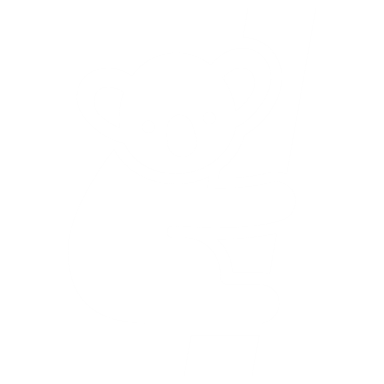 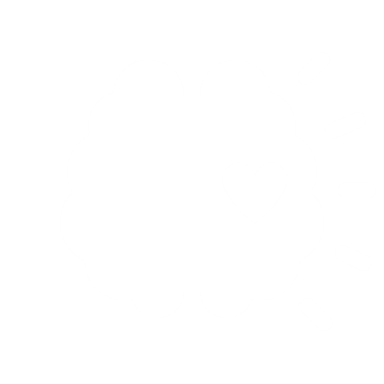 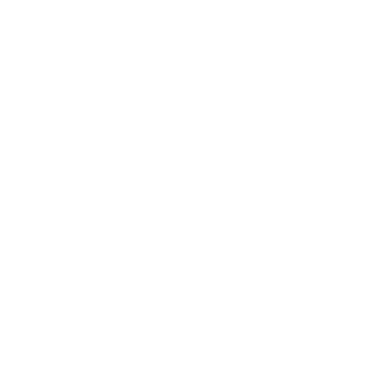 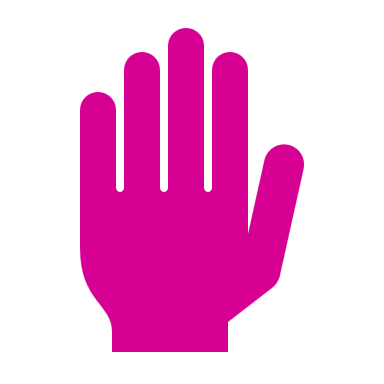 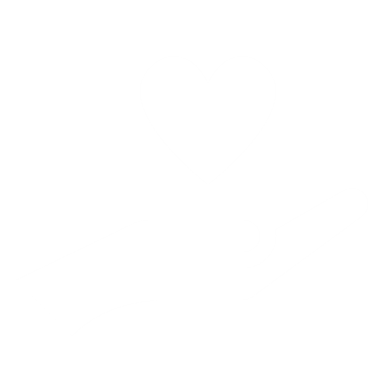 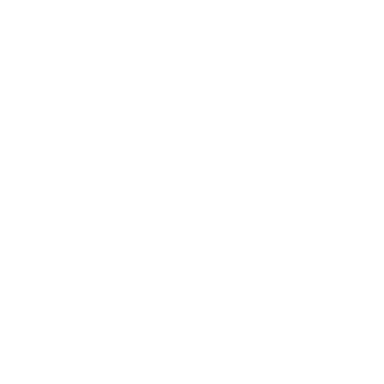 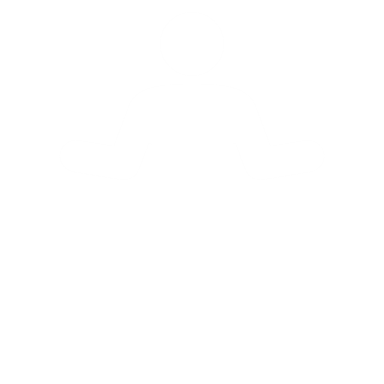 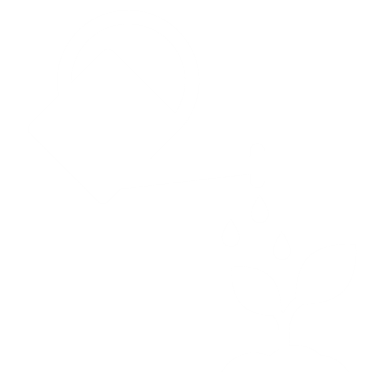 